住 所 凭 证 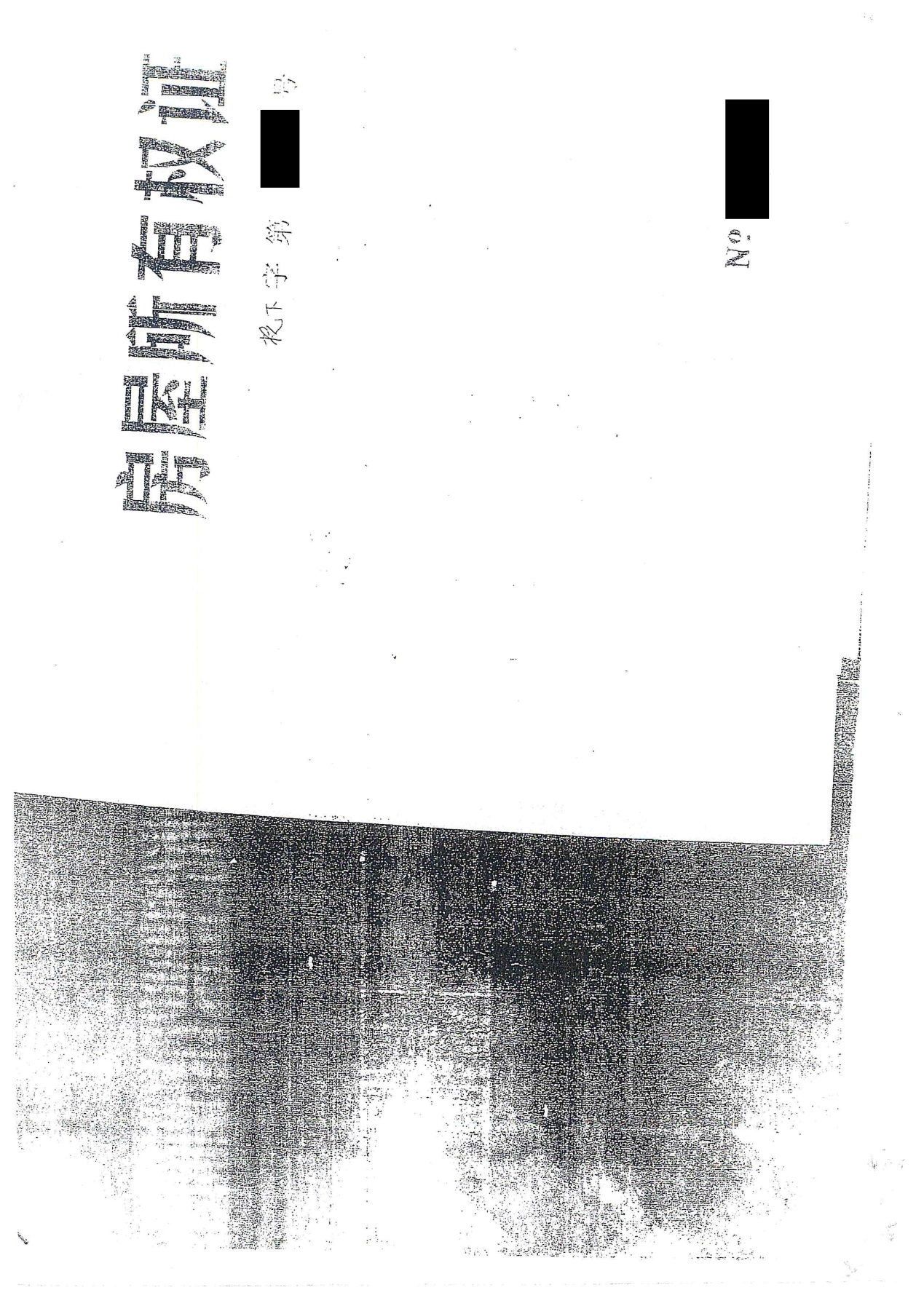 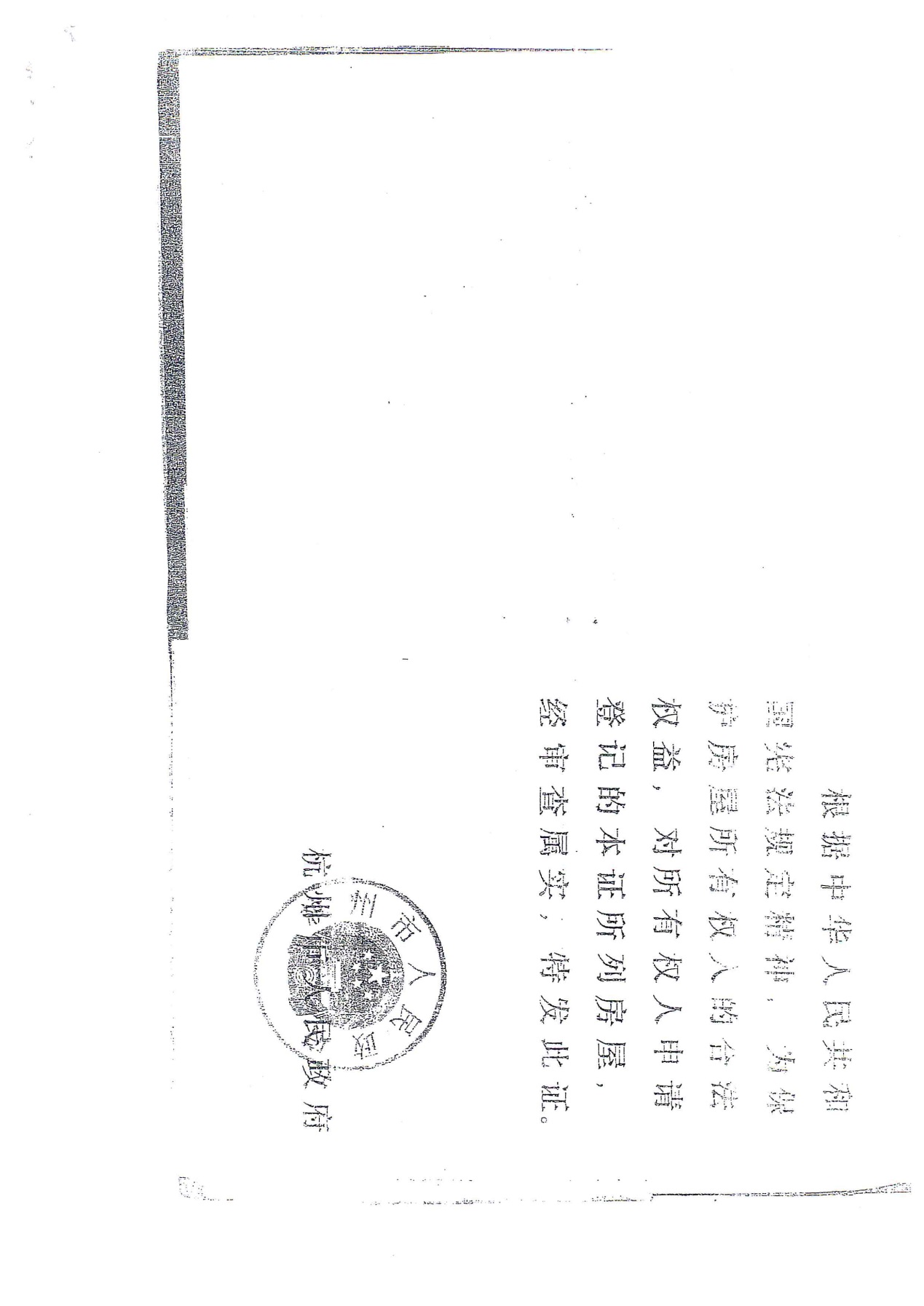 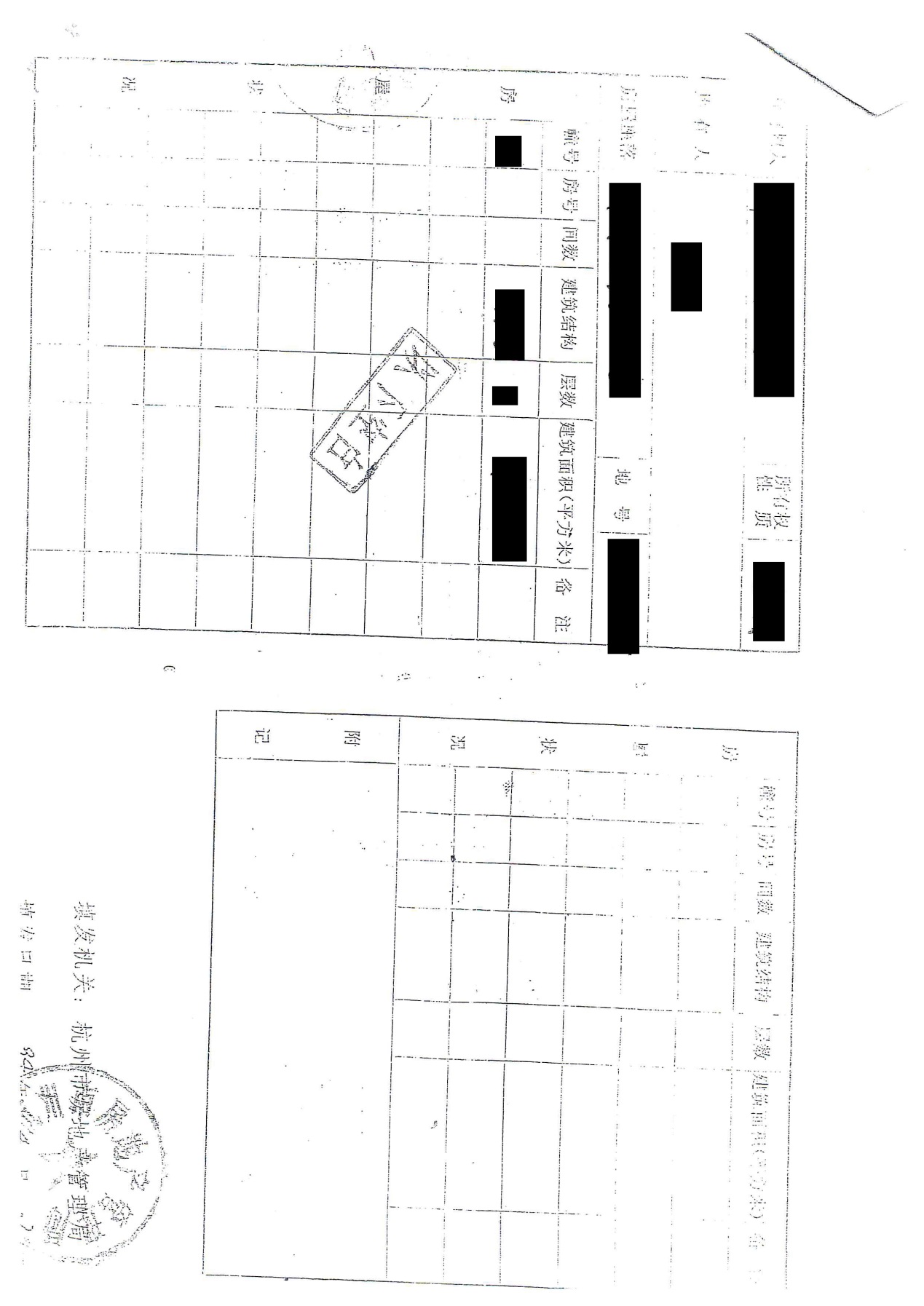 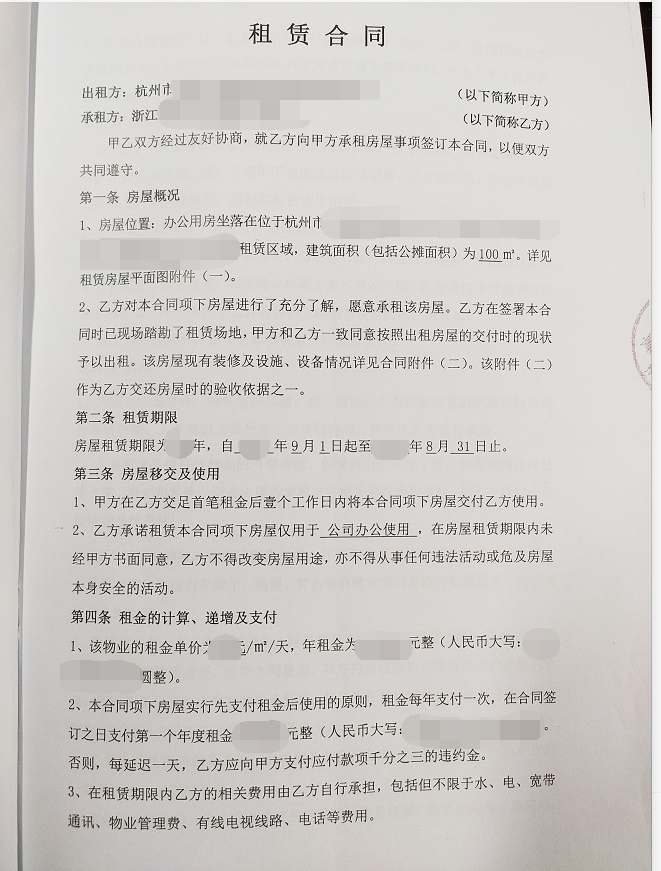 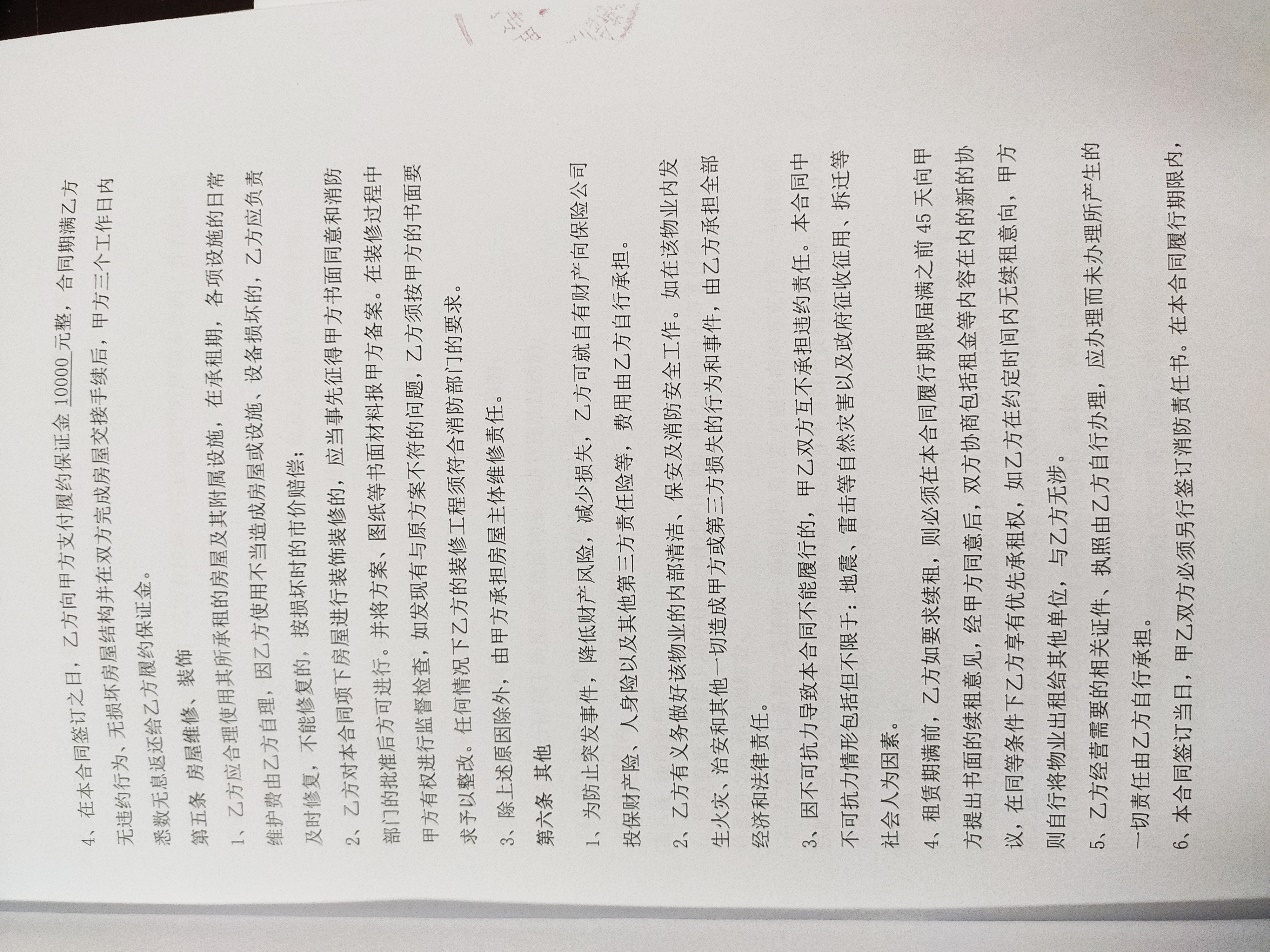 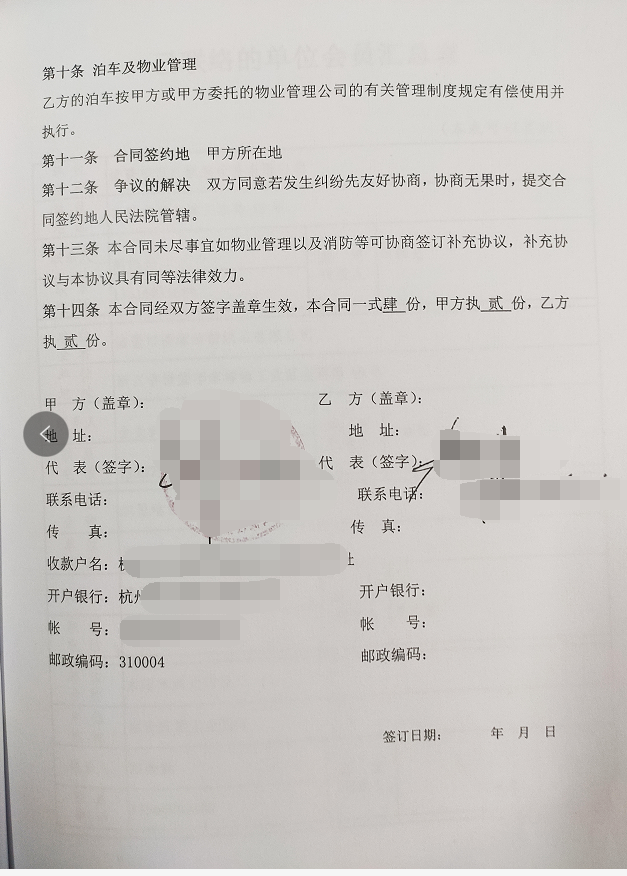 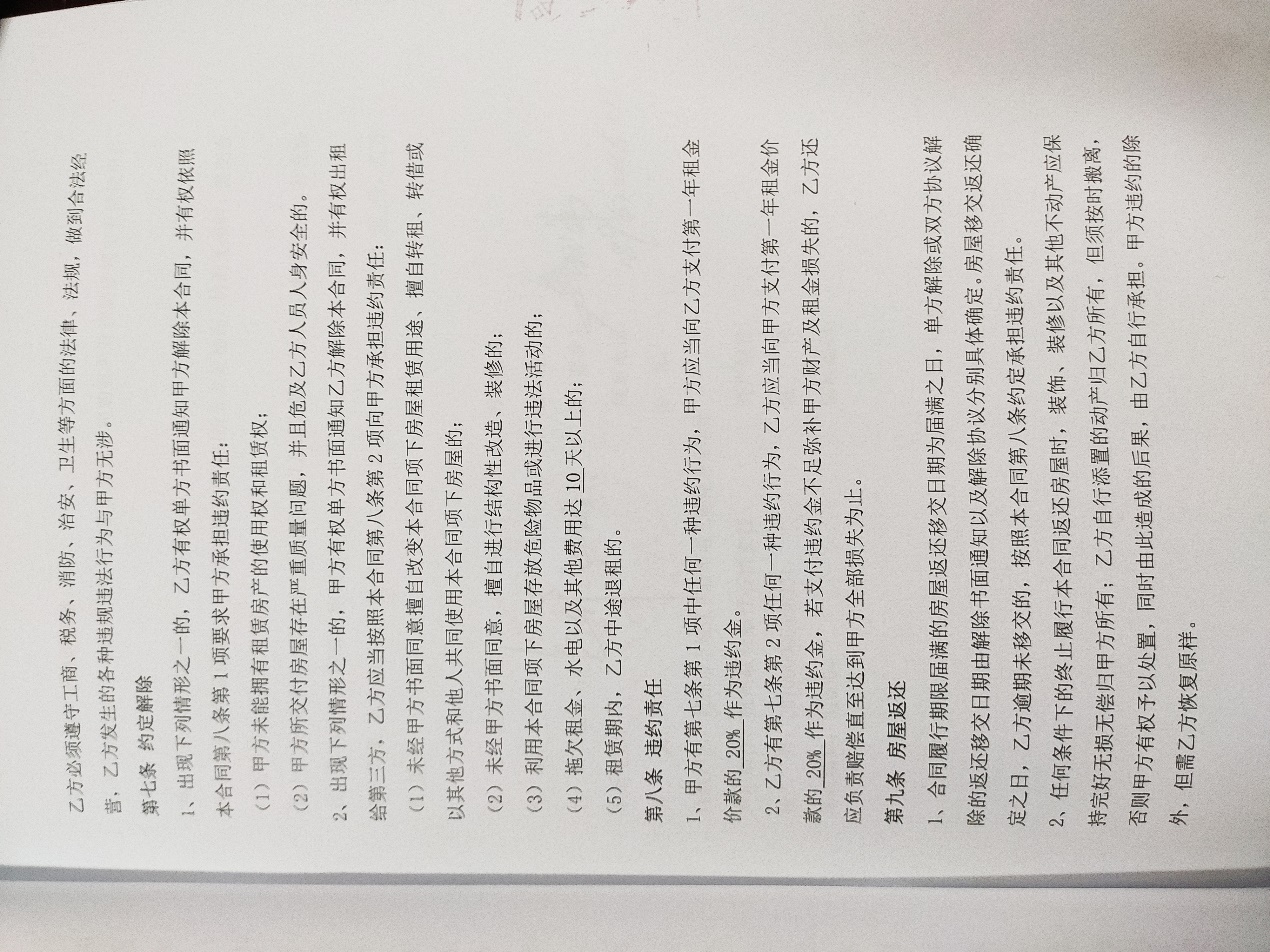 办公场所地址办公场所地址杭州市西湖区保俶路2号邮编310007办公场所面积办公场所面积100平方米100平方米100平方米产权单位名称产权单位名称某食品有限公司邮编310007产权单位名称产权单位名称某食品有限公司电话0571-88888888产权单位证明上述场所  1  间  100  平方米产权系我单位所有，现租赁（划拔、出借）给    浙江省某食品协会        （社团）独立使用，使用期限 2017 年  1 月 1 日至  2019  年 1 月 1 日（一年以上）。特此证明。产权单位经办人签名：                   产权单位盖章年   月   日上述场所  1  间  100  平方米产权系我单位所有，现租赁（划拔、出借）给    浙江省某食品协会        （社团）独立使用，使用期限 2017 年  1 月 1 日至  2019  年 1 月 1 日（一年以上）。特此证明。产权单位经办人签名：                   产权单位盖章年   月   日上述场所  1  间  100  平方米产权系我单位所有，现租赁（划拔、出借）给    浙江省某食品协会        （社团）独立使用，使用期限 2017 年  1 月 1 日至  2019  年 1 月 1 日（一年以上）。特此证明。产权单位经办人签名：                   产权单位盖章年   月   日上述场所  1  间  100  平方米产权系我单位所有，现租赁（划拔、出借）给    浙江省某食品协会        （社团）独立使用，使用期限 2017 年  1 月 1 日至  2019  年 1 月 1 日（一年以上）。特此证明。产权单位经办人签名：                   产权单位盖章年   月   日备注1、须另附用房合同、产权证明等证明材料2、社会团体法人在改变办公地址的30日内应向原登记管理机关办理变更登记并重新填报此表。1、须另附用房合同、产权证明等证明材料2、社会团体法人在改变办公地址的30日内应向原登记管理机关办理变更登记并重新填报此表。1、须另附用房合同、产权证明等证明材料2、社会团体法人在改变办公地址的30日内应向原登记管理机关办理变更登记并重新填报此表。1、须另附用房合同、产权证明等证明材料2、社会团体法人在改变办公地址的30日内应向原登记管理机关办理变更登记并重新填报此表。